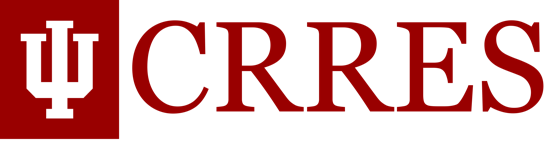 Center for Research on Race and Ethnicity in SocietyUndergraduate Research ProgramStudent Cover SheetThis document is a fillable form.Name:       IU Email:      Major/Minor:      GPA:      Status next year:	 First-Year		 Sophomore	 Junior	 Senior+Are you currently approved for work study? (this does not affect your eligibility) Yes How did you hear about the Undergraduate Research Program? (this info helps us with future advertising):      I am applying (check one):(form continues on the next page)By checking each box below, I confirm that I understand the following responsibilities as a student researcher:Maintain a GPA of at least 3.0. Complete a detailed research plan by the start of Fall semester in collaboration with my faculty mentor. Spend about 10 hours per week on the research project. Meet weekly with my faculty mentor. Complete two progress reports throughout the year. Attendance at two mandatory meetings: a Welcome Orientation at the start of Fall semester and a Mid-Year Meeting at the start of Spring semester. Participation in the poster session at the CRRES Annual Research Symposium. for a research position and I would like to be matched with a faculty member.for a research position with a specific faculty member who is also submitting their own application (please name):       to conduct research on an independent project supervised by a faculty mentor who is also submitting an application (please name):      Project proposal title:      